SECTION I: YOUR DIMENSION RESULTSThis section will explain how you scored on each of the four dimensions of personality.YOU MAY BE AN EXTRAVERT OR AN INTROVERTYour score was right on the borderline for the Extraversion vs. Introversion dimension. We can't say for sure what your style is for this dimension of personality.This dimension describes how you manage your energy. Have a look at both styles below, and see if you can get a sense of which is a better fit for you.YOU MAY BE AN INTUITIVE OR A SENSORYour score was right on the borderline for the Intuition vs. Sensing dimension. We can't say for sure what your style is for this dimension of personality.This dimension describes how you process information. Have a look at both styles below, and see if you can get a sense of which describes you best.YOU MAY BE A FEELER OR A THINKERYour score was right on the borderline for the Thinking vs. Feeling dimension. We can't say for sure what your style is for this dimension of personality.This dimension describes your orientation to personal values. Have a look at both styles below, and see if you can get a sense of which is a better fit.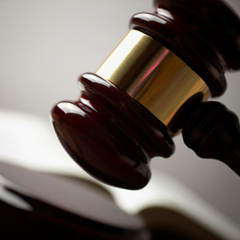 YOU ARE A JUDGERYour self-management style is Judging (in contrast with Perceiving). This dimension describes how youorganize your life.Judgers like structure and order. They keep organized and plan ahead, resist distractions, and stay focused on their goals. They prefer to:Create a plan and stick to itSee a task through to completionAdhere to a scheduleSet goals and maintain focusFollow rules and regulationsSet clear expectationsSECTION II: YOUR PERSONALITY TYPEThis section will show you how your four dimension results combine to create your personality type.DISCOVERING YOUR PERSONALITY TYPEYour personality type code is based on the combination of your results for the four dimensions of personality. Because we are not sure of your styles on all of the dimensions, we are not sure of your four-letter code. We will show you all the personality types that may fit you, and it is up to you to decide which describes you best.Below you will find profiles for each of the personality types that you should consider. Read over each of them carefully and think about which fits you best. You may see some of yourself in all of them, and none of them may fit you exactly. However, try to think about which comes the closest to describing you. If you can find a profile that is about 90% accurate or better, that is likely to be your personality type.YOUR POSSIBLE PERSONALITY TYPES: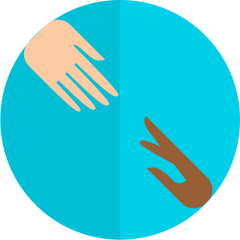 ENFJ: The TeacherENFJs are idealist organizers, driven to implement their vision of what is best for humanity. They often act as catalysts for human growth because of their ability to see potential in other people and their charisma in persuading others to their ideas. They are focused on values and vision, and are passionate about the possibilities for people.ENFJs are typically energetic and driven, and often have a lot on their plates. They are tuned into the needs of others and acutely aware of human suffering; however, they also tend to be optimistic and forward-thinking, intuitively seeing opportunity for improvement. The ENFJ is ambitious, but their ambition is not self-serving: rather, they feel personally responsible for making the world a better place.Find out more: ENFJ Overview | ENFJ Careers | ENFJ Relationships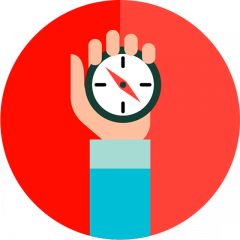 ENTJ: The CommanderENTJs are strategic leaders, motivated to organize change. They are quick to see inefficiency and conceptualize new solutions, and enjoy developing long-range plans to accomplish their vision. They excel at logical reasoning and are usually articulate and quick-witted.ENTJs are analytical and objective, and like bringing order to the world around them. When there are flaws in a system, the ENTJ sees them, and enjoys the process of discovering and implementing a better way. ENTJs are assertive and enjoy taking charge; they see their role as that of leader and manager, organizing people and processes to achieve their goals.Find out more: ENTJ Overview | ENTJ Careers | ENTJ Relationships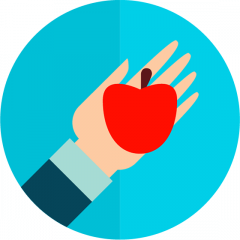 ESFJ: The ProviderESFJs are conscientious helpers, sensitive to the needs of others and energetically dedicated to their responsibilities. They are highly attuned to their emotional environment and attentive to both the feelings of others and the perception others have of them. ESFJs like a sense of harmony and cooperation around them, and are eager to please and provide.ESFJs value loyalty and tradition, and usually make their family and friends their top priority. They are generous with their time, effort, and emotions. They often take on the concerns of others as if they were their own, and will attempt to put their significant organizational talents to use to bring order to other people's lives.Find out more: ESFJ Overview | ESFJ Careers | ESFJ Relationships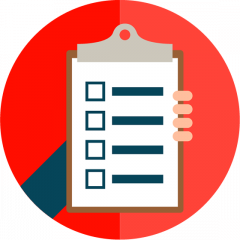 ESTJ: The SupervisorESTJs are hardworking traditionalists, eager to take charge in organizing projects and people. Orderly, rule-abiding, and conscientious, ESTJs like to get things done, and tend to go about projects in a systematic, methodical way.ESTJs are the consummate organizers, and want to bring structure to their surroundings. They value predictability and prefer things to proceed in a logical order. When they see a lack of organization, the ESTJ often takes the initiative to establish processes and guidelines, so that everyone knows what's expected.Find out more: ESTJ Overview | ESTJ Careers | ESTJ Relationships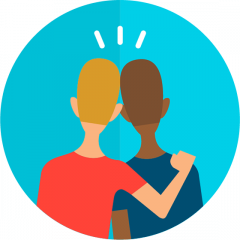 INFJ: The CounselorINFJs are creative nurturers with a strong sense of personal integrity and a drive to help others realize their potential. Creative and dedicated, they have a talent for helping others with original solutions to their personal challenges.The Counselor has a unique ability to intuit others' emotions and motivations, and will often know how someone else is feeling before that person knows it himself. They trust their insights about others and have strong faith in their ability to read people. Although they are sensitive, they are also reserved; the INFJ is a private sort, and is selective about sharing intimate thoughts and feelings.Find out more: INFJ Overview | INFJ Careers | INFJ Relationships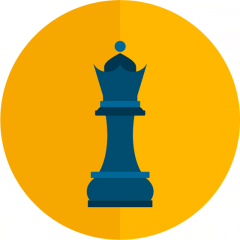 INTJ: The MastermindINTJs are analytical problem-solvers, eager to improve systems and processes with their innovative ideas. They have a talent for seeing possibilities for improvement, whether at work, at home, or in themselves.Often intellectual, INTJs enjoy logical reasoning and complex problem-solving. They approach life by analyzing the theory behind what they see, and are typically focused inward, on their own thoughtful study of the world around them. INTJs are drawn to logical systems and are much less comfortable with the unpredictable nature of other people and their emotions. They are typically independent and selective about their relationships, preferring to associate with people who they find intellectually stimulating.Find out more: INTJ Overview | INTJ Careers | INTJ Relationships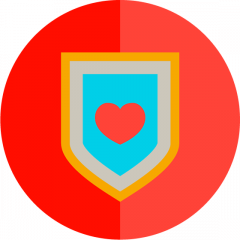 ISFJ: The ProtectorISFJs are industrious caretakers, loyal to traditions and organizations. They are practical, compassionate, and caring, and are motivated to provide for others and protect them from the perils of life.ISFJs are conventional and grounded, and enjoy contributing to established structures of society. They are steady and committed workers with a deep sense of responsibility to others. They focus on fulfilling their duties, particularly when they are taking care of the needs of other people. They want others to know that they are reliable and can be trusted to do what is expected of them. They are conscientious and methodical, and persist until the job is done.Find out more: ISFJ Overview | ISFJ Careers | ISFJ Relationships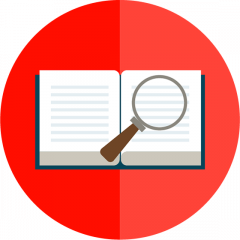 ISTJ: The InspectorISTJs are responsible organizers, driven to create and enforce order within systems and institutions. They are neat and orderly, inside and out, and tend to have a procedure for everything they do. Reliable and dutiful, ISTJs want to uphold tradition and follow regulations.ISTJs are steady, productive contributors. Although they are Introverted, ISTJs are rarely isolated; typical ISTJs know just where they belong in life, and want to understand how they can participate in established organizations and systems. They concern themselves with maintaining the social order and making sure that standards are met.Find out more: ISTJ Overview | ISTJ Careers | ISTJ RelationshipsExtraverts are energized by interacting and engaging with other people. They approach the outside world enthusiastically and look for opportunities to experience the thrills and excitement of life. They enjoy:Interacting with peopleBeing in busy surroundingsEngaging with the outside worldExpressing thoughts and feelingsBeing noticed by othersStimulation and activityIntroverts are energized by being quiet, reflective, and calm. They maintain a distance from the outside world and prefer to conserve their energy rather than expend a lot of effort seeking excitement. They enjoy:Contemplating ideas and experiencesBeing in calm surroundingsExploring a subject in depthReflecting on thoughts or feelingsMaintaining distance and privacyQuiet and solitudeSensors process information in a concrete, realistic way. They focus on observing and recalling facts, experiences, and details. They like to focus on:Observing sights, sounds, sensationsNoticing detailsExperiencing the present momentConcrete, provable factsRealism and practicalityKnowledge from past experienceIntuitives process information in an abstract, imaginative way. They focus on ideas and concepts that cannot be directly observed. They like to focus on:Observing patterns and connectionsInterpreting meaningImagining potentialIdeas and conceptsInnovation and creativityPossibilities for the futureFeelers value empathy, cooperation and compassion. They believe that everyone has a responsibility to take care of those around them. They are concerned with:Acting out their idealsEngaging their emotionsConsidering the impact on peopleSeeking harmony and appreciationServing othersMaking authentic decisionsThinkers value logic, competence, and objectivity. They believe that every person has a responsibility to take care of him or herself. They are concerned with:Using logical reasoningBeing unbiased and impartialConsidering costs and benefitsSeeking consistency and justiceKeeping a competitive edgeMaking objective decisions